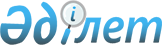 О внесении изменений в некоторые решения Правительства Республики Казахстан и распоряжение Премьер-Министра Республики КазахстанПостановление Правительства Республики Казахстан от 17 июня 2013 года № 607.
      Правительство Республики Казахстан ПОСТАНОВЛЯЕТ:
      1. Утвердить прилагаемые изменения, которые вносятся в некоторые решения Правительства Республики Казахстан и распоряжение Премьер-Министра Республики Казахстан.
      2. Настоящее постановление вводится в действие со дня подписания. Изменения, которые вносятся в некоторые решения
Правительства Республики Казахстан и распоряжение
Премьер-Министра Республики Казахстан
      1. Утратил силу постановлением Правительства РК от 03.05.2016 № 265.
      2. Утратил силу постановлением Правительства РК от 11.07.2018 № 419.


      3. Утратил силу постановлением Правительства РК от 04.09.2014 № 970.
      4. Утратил силу постановлением Правительства РК от 29.09.2016 № 546.


      5. Утратил силу постановлением Правительства РК от 25.07.2016 № 436.
      6. Утратил силу постановлением Правительства РК от 08.09.2017 № 553.
      7. Утратил силу постановлением Правительства РК от 15.10.2015 № 829 (вводится в действие со дня его первого официального опубликования).
      8. Утратил силу постановлением Правительства РК от 07.08.2017 № 475.

      9. Утратил силу постановлением Правительства РК от 18.04.2017 № 208.


      10. В распоряжении Премьер-Министра Республики Казахстан от 15 августа 2012 года № 152-р "О создании рабочей группы и подгрупп для выработки предложений по разработке Общенациональной концепции социального развития Республики Казахстан до 2030 года, Общенационального плана социальной модернизации на период до 2016 года, внедрению минимальных социальных стандартов и гарантий и инвентаризации национального законодательства в социальной сфере":
      1) в приложении 1 к указанному распоряжению:
      ввести в состав рабочей группы для выработки предложений по разработке Общенациональной концепции социального развития Республики Казахстан до 2030 года, Общенационального плана социальной модернизации на период до 2016 года, внедрению минимальных социальных стандартов и гарантий и инвентаризации национального законодательства в социальной сфере:
      строки:
      изложить в следующей редакции:
      вывести из указанного состава: Абденова Серика Сакбалдиевича, Амана Евгения Иосифовича, Айдарбекова Серика Кенгановича, Ергожина Даулета Едиловича, Нурымбетова Биржана Бидайбекулы, Тихонюка Николая Петровича, Шаяхметова Саята Болатовича, Кадырбаеву Алию Кенжебековну;
      2) приложение 2 к указанному распоряжению изложить в новой редакции согласно приложению к настоящему постановлению. Состав подгрупп для выработки предложений по разработке
Общенациональной концепции социального развития
Республики Казахстан до 2030 года, Общенационального плана
социальной модернизации на период до 2016 года, внедрению
минимальных социальных стандартов и гарантий инвентаризации
национального законодательства в социальной сфере
      В сфере труда и социальной защиты населения:
       В сфере образования:
      В сфере здравоохранения:
      В сфере культуры, информации и спорта:
      В сфере жилищно-коммунального хозяйства:
      В сфере охраны окружающей среды:
					© 2012. РГП на ПХВ «Институт законодательства и правовой информации Республики Казахстан» Министерства юстиции Республики Казахстан
				
      Премьер-Министр

      Республики Казахстан

С. Ахметов
Утверждены
постановлением Правительства
Республики Казахстан
от 17 июня 2013 года № 607 
Абенова

Мурата Абдуламитовича
-
вице-министра образования и науки Республики Казахстан, руководителем
Дуйсенову

Тамару Босымбековну
-
вице-министра труда и социальной защиты населения Республики Казахстан
Толибаева Марата Еркиновича
-
вице-министра сельского хозяйства Республики Казахстан
Сактаганова

Нурымбета Амановича
-
заместителя акима Восточно-Казахстанской области
Мукана

Шынгыса Жумабековича
-
заместителя акима Атырауской области
Бисембаеву

Багилу Мубараковну
-
заместителя руководителя Аппарата Мажилиса Парламента Республики Казахстан (по согласованию);
"Абылкасымова

Мадина Ерасыловна
-
вице-министр экономического развития и торговли Республики Казахстан, заместитель руководителя
Кереева

Гульбану Мейргалиевна
-
заместитель директора Департамента социальной политики и развития государственных органов Министерства экономического развития и торговли Республики Казахстан, секретарь"
"Абылкасымова

Мидина Ерасыловна
-
вице-министр экономики и бюджетного планирования Республики Казахстан, заместитель руководителя
Кереева

Гульбану Мейргалиевна
-
директор Департамента социальной и миграционной политики Министерства экономики и бюджетного планирования Республики Казахстан, секретарь";Приложение
к постановлению Правительств
Республики Казахстан
от 17 июня 2013 года № 607 
Приложение 2
к распоряжению Премьер-Министра
Республики Казахстан
от 15 августа 2012 года № 152-р
Дуйсенова

Тамара Босымбековна
-
вице-министр труда и социальной защиты населения Республики Казахстан, руководитель
Калдыбатыр

Нуржан Сарсембаевич
-
директор Департамента занятости населения Министерства труда и социальной защиты населения Республики Казахстан
Каирбекова

Алиса Абдильевна
-
директор Департамента стратегического планирования и развития Министерства труда и социальной защиты населения Республики Казахстан
Кереева

Гульбану Мейргалиевиа
-
директор Департамента социальной и миграционной политики Министерства экономики и бюджетного планирования Республики Казахстан
Крюкова

Наталья Алексеевна
-
директор Департамента социальной помощи Министерства труда и социальной защиты населения Республики Казахстан
Санабаев

Кенжебек Омирбекович
-
директор Департамента труда и социального партнерства Министерства труда и социальной защиты населения Республики Казахстан
Бусс

Виктор Эвальтович
-
заместитель директора Департамента социальной и миграционной политики Министерства экономики и бюджетного планирования Республики Казахстан
Оспанкулов

Толеген Капакович
-
заместитель председателя Комитета по контролю и социальной защите Министерства труда и социальной защиты населения Республики Казахстан
Смагулова

Жулдыз Кайратовна
-
эксперт управления политики в сфере миграции Департамента социальной и миграционной политики Министерства экономики и бюджетного планирования Республики Казахстан.
Абенов

Мурат Абдуламитович
-
вице-министр образования и науки Республики Казахстан, руководитель
Кереева

Гульбану Мейргалиевна
-
директор Департамента социальной и миграционной политики Министерства экономики и бюджетного планирования Республики Казахстан
Байдаулетова

Асель Сериковна
-
заместитель директора Департамента социальной и миграционной политики Министерства экономики и бюджетного планирования Республики Казахстан
Касымжанова

Гаухар Муратовна
-
заместитель председателя Комитета по делам молодежи Министерства образования и науки Республики Казахстан
Тулеков

Эльдар Мырзабекович
-
заместитель директора департамента стратегического планирования и информационных технологий Министерства образования и науки Республики Казахстан
Садыкова

Ардак Мадихановна
-
руководитель управления анализа, мониторинга системы образования Департамента дошкольного и среднего образования Министерства образования и науки Республики Казахстан
Кобенова

Гульзат Избасаровна
-
руководитель управления образовательных стандартов и программ Департамента высшего и послевузовского образования Министерства образования и науки Республики Казахстан
Кузенбаев

Ермек Бакытович
-
руководитель управления развития образования, науки, культуры и спорта Департамента социальной и миграционной политики Министерства экономики и бюджетного планирования Республики Казахстан
Ширгатова

Рауза Рауильевна
-
руководитель управления развития партнерства и профессионального образования Департамента технического и профессионального образования Министерства образования и науки Республики Казахстан
Наукенов

Рахат Оспанович
-
главный эксперт управления развития образования, науки, культуры и спорта Департамента социальной и миграционной политики Министерства экономики и бюджетного планирования Республики Казахстан
Саметов

Елдос Даулетович
-
эксперт управления развития образования, науки, культуры и спорта Департамента социальной и миграционной политики Министерства экономики и бюджетного планирования Республики Казахстан.
Мусинов

Серикбол Рахимканович
-
ответственный секретарь Министерства здравоохранения Республики Казахстан, руководитель
Амиргалиев

Еркинбек Рахимбаевич
-
директор Департамента юридической службы и государственных закупок Министерства здравоохранения Республики Казахстан
Кереева

Гульбану Мейргалиевна
-
директор Департамента социальной и миграционной политики Министерства экономики и бюджетного планирования Республики Казахстан
Телеуов

Мурат Койшибаевич
-
директор Департамента науки и человеческих ресурсов Министерства здравоохранения Республики Казахстан
Токежанов Болат Турганович
-
директор Департамента стратегического развития Министерства здравоохранения Республики Казахстан
Тулегалиева

Ажар Гинаятовна
-
директор Департамента организации медицинской помощи Министерства здравоохранения Республики Казахстан
Бусс

Виктор Эвальтович
-
заместитель директора Департамента социальной и миграционной политики Министерства экономики и бюджетного планирования Республики Казахстан
Пак

Лариса Юн-Бойевна
-
заместитель председателя Комитета контроля медицинской и фармацевтической деятельности Министерства здравоохранения Республики Казахстан
Абдуллина

Жанар Хамитовна
-
эксперт управления развития здравоохранения, занятости и социальной защиты населения Департамента социальной и миграционной политики Министерства экономики и бюджетного планирования Республики Казахстан.
Курмангалиева

Жанна Дулатовна
-
ответственный секретарь Министерства культуры и информации Республики Казахстан, руководитель в сфере культуры и информации
Канагатов

Ильсияр Баймухамедович
-
заместитель Председателя Агентства Республики Казахстан по делам спорта и физической культуры, руководитель в сфере спорта
Карибжанова

Роза Самидоллаевна
-
заместитель председателя Комитета по культуре Министерства культуры и информации Республики Казахстан
Нурмаханов

Арыстанбек Нурмаханович
-
заместитель председателя Комитета информации и архивов Министерства культуры и информации Республики Казахстан
Абсаттаров

Марат Раушанбекович
-
заместитель директора Департамента стратегического планирования и международного сотрудничества Министерства культуры и информации Республики Казахстан
Казбеков

Канат Мелдебекович
-
директор Департамента физической культуры Агентства Республики Казахстан по делам спорта и физической культуры
Камзебаева

Дарига Усейновна
-
директор Департамента стратегического развития Агентства Республики Казахстан по делам спорта и физической культуры
Кереева

Гульбану Мейргалиевна
-
директор Департамента социальной и миграционной политики Министерства экономики и бюджетного планирования Республики Казахстан
Байдаулетова

Асель Сериковна
-
заместитель директора Департамента социальной и миграционной политики Министерства экономики и бюджетного планирования Республики Казахстан
Нуржанова

Жанна Нуржановна
-
заместитель директора Департамента стратегического планирования и международного сотрудничества Министерства культуры и информации Республики Казахстан
Досаева

Жанар Рысбаевна
-
руководитель управления сводного анализа Департамента стратегического планирования и международного сотрудничества Министерства культуры и информации Республики Казахстан
Кузенбаев

Ермек Бакытович
-
руководитель управления развития образования, науки, культуры и спорта Департамента социальной и миграционной политики Министерства экономики и бюджетного планирования Республики Казахстан
Сарсенова

Индира Досымбековна
-
руководитель управления стратегического планирования Департамента стратегического планирования и международного сотрудничества Министерства культуры и информации Республики Казахстан
Слямова

Куралай Бокейхановна
-
главный эксперт управления развития образования, науки, культуры и спорта Департамента социальной и миграционной политики Министерства экономики и бюджетного планирования Республики Казахстан
Саметов

Елдос Даулетович
-
эксперт управления развития образования, науки, культуры и спорта Департамента социальной и миграционной политики Министерства экономики и бюджетного планирования Республики Казахстан.
Абдраймов

Галымжан Райлович
-
заместитель Председателя Комитета по делам строительства и жилищно-коммунального хозяйства Министерства регионального развития Республики Казахстан, руководитель
Байсугурова

Мира Сарсенбаевна
-
заместитель директора Департамента жилищного хозяйства Комитета по делам строительства и жилищно-коммунального хозяйства Министерства регионального развития Республики Казахстан
Мурзагалиева

Алия Ерболатовна
-
заместитель директора Департамента развития отраслей экономики Министерства экономики и бюджетного планирования Республики Казахстан
Титова

Ольга Александровна
-
заместитель директора Департамента коммунального хозяйства Комитета по делам строительства и жилищно-коммунального хозяйства Министерства регионального развития Республики Казахстан
Абдикаримов

Маргулан Женисович
-
руководитель управления развития жилищного строительства Департамента жилищного строительства Комитета по делам строительства и жилищно-коммунального хозяйства Министерства регионального развития Республики Казахстан
Жукенова

Алма Каратаевна
-
руководитель сводно-аналитического управления Департамента административной работы Комитета по делам строительства и жилищно-коммунального хозяйства Министерства регионального развития Республики Казахстан
Исенова

Динара Олжабаевна
-
руководитель управления развития инфраструктуры и экологии Департамента развития отраслей экономики Министерства экономики и бюджетного планирования Республики Казахстан
Мынкараев

Жанибек Закирович
-
руководитель управления новых технологий в строительстве и жилищно-коммунального хозяйства Департамента научно-технической политики и нормирования Комитета по делам строительства и жилищно-коммунального хозяйства Министерства регионального развития Республики Казахстан
Бишенова

Ляззат Кайрулаевна
-
главный эксперт управления развития отраслей инфраструктуры и экологии Департамента развития экономики Министерства экономики и бюджетного планирования Республики Казахстан.
Дерновой

Анатолий Григорьевич
-
ответственный секретарь Министерства охраны окружающей среды Республики Казахстан, руководитель
Муканова

Диана Кенжебековна
-
заместитель директора Департамента экологического законодательства и правового обеспечения Министерства охраны окружающей среды Республики Казахстан
Мурзагалиева

Алия Ерболатовна
-
заместитель директора Департамента развития отраслей экономики Министерства экономики и бюджетного планирования Республики Казахстан
Суворова

Ольга Николаевна
-
заместитель директора Департамента стратегического планирования и мониторинга Министерства охраны окружающей среды Республики Казахстан
Скаков

Рауан Бауыржанович
-
руководитель управления развития промышленности и сельского хозяйства Департамента развития отраслей экономики Министерства экономики и бюджетного планирования Республики Казахстан
Сапарымбетов

Садуахас Бауржанович
-
эксперт управления развития промышленности и сельского хозяйства Департамента развития отраслей экономики Министерства экономики и бюджетного планирования Республики Казахстан.